       إن مساق جرائم تكنولوجيا المعلومات هو أحد المساقات المستحدثة في القانون الجزائي والتي جاءت لتواكب التطور العلمي في المجالين المعلومات والاتصالات، وهذا المساق مخصص لطلبة الحقوق من مستوى السنة الثالثة ويقوم هذا المساق على البحث والدراسة في الجانب الموضوعي والشكلي لقانون الجرائم الإلكترونية الأردني. بحيث يتناول دراسة تفصيلية للقواعد ذات الصلة في الجريمة الإلكترونية وأركانها وأحكام المسؤولية الجزائية، وعرض للجرائم المستحدثة المستخدمة في الفضاء الإلكتروني.يهدف هذا المقرر إلى مساعدة الطالبة على معرفة القواعد العامة والخاصة التي تنطبق على جميع الجرائم الإلكترونية وتحديد العقوبات المفروضة عند مخالفة أحكام قانون الجرائم الإلكترونية، وتحديد النصوص القانونية الناظمة لذلك. لهذا يهدف هذا المقرر إلى: تحديد موقع قانون الجرائم الإلكترونية بين باقي فروع القانون العام بصفة عامة والقانون الجزائي بصفة خاصة. تعريف الطالب بقواعد سريان قانون العقوبات من حيث الزمان والمكان والأشخاص المسؤولين عن الجرائم الإلكترونية .إعطاء الطالب فكرة معمقة عن مفهوم الجريمة الإلكترونية وصورها المختلفة.إكساب الطالب المقدرة الذهنية لاستيعاب مقومات الجريمة والعقوبة والإلكترونية.العمل على توظيف المفاهيم النظرية في المجالات العملية وتطوير روح العمل مع الفريق الواحد من خلال تطوير مهارات الاتصال مع الآخرين.        يفترض بالطالب بعد نجاحه في هذا المساق أن يكون قد اكتسب مخرجات التعليم التالية:المعرفة والفهم حيث يفترض بالطالب أن يكون قادراً على:-فهم الجريمة الالكترونية واستيعاب الخطورة التي قد تشكلها على المجتمع المحلي والاقليمي والدولي. فهم وتحليل مقومات الجريمة الالكترونية واركانها والقدرة على استيعاب المبادئ النظرية والعملية الخاصة بالجريمة والمشاكل القانونية والعملية التي تشكلها الجريمة الالكترونية.معرفة الجرائم الالكترونية وظروف التشديد ودور المساهمة الجنائية المادية والمعنوية الالكترونية.اكتساب المهارات الذهنية حيث يكون الطالب قادرا على:التحليل والتمحيص القانوني لبعض النصوص القانونية المتعلقة بالجرائم الالكترونية مع بيان مواطن القصور آن وجدت. دراسة ناقده لبعض النصوص القانونية التي ينتقدها الفقه الجزائي.تنمية قدراته على البحث والتحليل وتنمية القدرة على الفهم و تفسير النصوص القانونية من خلال التمارين و البحث في المصادر التعليمية.النقاش والحوار العلمي مع الغير من خلال  حلقات الحوار التي تثار خلال المحاضرات. اكتساب المهارات الخاصة بالموضوع, حيث يكون الطالب قادرا على: الإجابة على الأسئلة التي تطرح عليه من واقع النصوص القانونية ومدى ملائمتها مع الواقع العملي.الاستعانة بالأحكام والقرارات الصادرة من محاكم المملكة على اختلاف انواعها ودرجاتها.اكتساب المهارات العملية حيث يكون الطالب قادرا على:		كيفية التعرف على الأفعال التي تشكل جريمة الكترونية وتلك المباحة. كيفية تحليل النص القانوني المتعلق بالمسائل الالكترونية.طرائق تقديم المقررالمحاضرات التي ستلقى على الطلبة بمعدل ثلاث ساعات أسبوعياً طوال الفصل.قراءة المادة العلمية المحددة بموجب الخطة.التحضير والمشاركة خلال الفصل الدراسي وحل الواجبات العلمية.مناقشة الطلبة للنقاط المثارة أثناء التدريس ووضع حلول لها .الواجبات التي ستطلب من الطالب وبخاصة في الجانب العملي للمادة. الأبحاث المتخصصة والمتعمقة في إحدى الموضوعات.عرض نماذج من قرارات أحكام ومعالجتها.مكتبة الجامعة العامة.المواقع الإلكترونية.قرارات محكمة التمييز.  إجراءات التقييم: 	تعتمد إجراءات تقييم المقرر وتقويمه على تطبيق التغذية الراجعة للمعلومات والمعارف والمهارات التي يكتسبها  الطالب؛ عن طريق الإجراءات الآتية: التقويم التمهيدي، أو التشخيصي: يكون في المحاضرة الأولى للوقوف على مستوى الطلبة.التقييم المرحلي: ويشمل الآتي:التفاعل الصفيّ في المحاضرة.       المشاركة أثناء المحاضرة لها دور كبير في تقييم الطالب, وعليه يجب على كل طالب أن يأتي إلى قاعة المحاضرة بعد قيامه بالتحضير الكامل وفقا لموضوع المحاضرة من القراءات المحددة في نهاية خطة هذا المساق, وذلك ليكون قادرا على طرح اسئلة تتعلق بموضوع المحاضرة والتعبير عن وجهة النظر في المسائل القانونية الشائكة. مدرس المساق سوف يقوم بتوجيه مشاركة الطلبة في المحاضرة بطريقة تمكن جميع الطلبة من المشاركة الفعالة. اذا واجه الطالب أية صعوبات في اخذ دور في المشاركة الصفية, أو ان الطالب غير معتاد على المشاركة, يمكن للطالب مراجعة مدرس المساق في مكتبه والتحدث معه في هذا الخصوص. 	الاختبار الأول.الاختبار الثاني.ملف الأنشطة، ويشمل التكليفات و البحوث والتقارير. 	     كل طالب مسجل في هذا المساق يجب أن يقوم بكتابة بحث أو ورقة عمل, يتعلم الطالب من خلالها منهجية البحث. يجب على الطلبة الاتصال بمدرس المساق من اجل اختيار عنوان البحث أو ورقة العمل. الأعمال المشتركة غير مسموح بها والموعد النهائي المسموح به لتقديم الأعمال المطلوبة يتم تحديده من قبل مدرس المساق.الأدوات المستخدمة في التقييم:            الاختبار وسيلة تقويم ثابتة عدا التقييم المستمر في ملف الإنجاز الذي يشمل التكليفات الصفيّة وغير الصفيّة والبحث والتقرير، والتفاعل الصفيّ في المحاضرة، والجدول الآتي يوضّح برمجة إجراءات التقييم في المقرّرالقيام بتطبيقات عملية من خلال تدريب الطلبة على الاستعمال الامثل للوسائل الالكترونية والوقوف على مواطن القصور في النصوص القانونية الناظمة للجريمة الالكترونية.الزيارات الميدانية للمحاكم وحضور جلسات المحاكم الحية المتعلقة ابالجرائم الالكترونية وزيارة ميدانية لقسم مكافحة الجريمة الالكترونية في الاردن والأدلة الجرمية التي يمكن ان يعول عليها.1 – الانتظام في حضور المحاضرات.2 – احترام مواعيد المحاضرات بدءاً وانتهاءً.3 – العلاقة الإيجابية القائمة على الالتزام بين الأستاذ والطالب.4 – الالتزام بتقديم الواجبات والوظائف في مواعيدها.5 – عدم استعمال الهواتف الجوالة.6 – الالتزام بالهدوء وعدم تبادل الأحاديث الجانبية.7 – ضرورة مراعاة الأمانة العلمية في النقل والتوثيق.8 - في حالة الاستعانة بمعلومات من أية مصادر فإنه يجب  الإشارة إلى المصدر، وفى حالة عدم الإشارة إلى المصادر التي نقل عنها فإن ذلك يعد مخالفة لضوابط الأمانة والدقة العلمية، ويتعرض الطالب للمساءلة، ويعطى تقدير "راسب" في المقرر بأكمله. 9 – على الطالب المتغيب عن الاختبار تقديم عذر مقبول على أن لا يزيد عن النسبة المحددة قانوناً.10 – في حالة سلوك الطالب سلوكاً غير مقبول تطبق بحقه التعليمات والإجراءات المعمول بها في الجامعة.11 – نسبة الغياب المسموح بها (15%).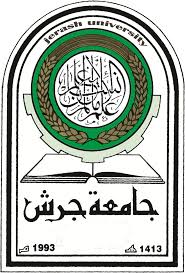        كلية الحقوقالفصل الدراسي الأول 2017/2018بيانات المقرر    اسم المساق: جرائم تكنولوجيا المعلومات.        رقم المقرر: (501343)    طبيعة المقرر:  متطلب تخصص إجباري                الشعبة : 1       المتطلب السابق المدخل إلى علم القانون.                رقمه 501242      وقت المحاضرة: الاثنين الأربعاء 11-12:30            قاعة المحاضرة: 518 المتنبي                   الساعات المقررة للمساق (3) ساعات الكتاب المقرر: ق أسامة المناعسة ؛ ق. جلال الزعبي، جرائم تقنية نظم المعلومات الإلكترونية، سنة الإصدار 2014، دار الثقافة للنشر والتوزيع، عمان / الأردن.بيانات أستاذ المقررالاسم:  د. مهند وليد الحداد                          المسمى الوظيفي: أستاذ مساعدرقم المكتب:                                              المبنى: هاتف المكتب:                       الساعات المكتبية: 12:30- 2البريد الإلكتروني:  m11haddad@yahoo.comوصف المقررأهداف المقررمخرجات التعلممحتوى المقرر وتوزيعهطرق التعليمإجراءات التعلمالمواضيعمخرجات التعلمالساعة المعتمدةالأسبوعالمحاضرة والحوار والمناقشة والأسئلةالتفاعل الصفي والاختباراتالتعريف بالجريمة الالكترونية ومقارنتها بالجريمة التقليدية.1+23الأولالمحاضرة والحوار والمناقشة والأسئلةالتفاعل الصفي والاختباراتجريمة الاستعمال غير المشروع للانظمة الالكترونية.1+23الثاني المحاضرة والحوار والمناقشة والأسئلةالتفاعل الصفي والاختباراتجرائم الاموال الالكترونية ومقارنتها بمثلتها من الجرائم التقليدية.1+23الثالثالمحاضرة والحوار والمناقشة والأسئلةالتفاعل الصفي والاختباراتجريمة السرقة ومقارنتها بالسرقة التقليدية، وكذلك الحال جريمة الاحتيال، جريمة اساءة الائتمان.1+2+33الرابعالمحاضرة والحوار والمناقشة والأسئلةالتفاعل الصفي والاختباراتجريمة التزوير الالكتروني1+2+33الخامسالمحاضرة والحوار والمناقشة والأسئلةالتفاعل الصفي والاختباراتجريمة استعمال البطاقة الالكترونية. وانتحال الشخصية2+3+43السادسالمحاضرة والحوار والمناقشة والأسئلةالتفاعل الصفي والاختباراتجرائم الملكية الفكرية كالتقليد الالكتروني وغيرها من جرائم الملكية الفكرية .1+2+33السابعالمحاضرة والحوار والمناقشة والأسئلةالتفاعل الصفي والاختباراتجريمة استغلال الجنسي للقصر. 2+33الثامنالمحاضرة والحوار والمناقشة والأسئلةالتفاعل الصفي والاختبارات  جريمة هتك العرض الالكتروني.2+3+43التاسعالمحاضرة والحوار والمناقشة والأسئلةالتفاعل الصفي والاختباراتجريمة الاتجار بالبشر. 1+23العاشرالمحاضرة والحوار والمناقشة والأسئلةالتفاعل الصفي والاختباراتجرائم امن الدولة الالكتروني3+43الحادي عشرالمحاضرة والحوار والمناقشة والأسئلةالتفاعل الصفي والاختباراتجريمة التجسس الالكتروني3+43الثاني عشرالمحاضرة والحوار والمناقشة والأسئلةالتفاعل الصفي والاختباراتجريمة غسيل الاموال الالكتروني1+2+3+43الثالث عشرالمحاضرة والحوار والمناقشة والأسئلةالتفاعل الصفي والاختباراتجريمة الارهاب الالكتروني.1+2+3+43الرابع عشرالمحاضرة والحوار والمناقشة والأسئلةالتفاعل الصفي والاختباراتجريمة تمويل الارهاب الالكتروني1+2+3+43الخامس عشرمصادر التعلم والوسائل المستخدمة سياسة التقييم وأدواته:أدوات التقييم:التاريخ العلامة الطرقحسب جدول الكليةالاختبار الأول 20 علامة1. أسلوب المحاضرة التفاعليّة النشط.حسب جدول الكليةالاختبار الثاني 20 علامة2. التعليم عن طريق حلّ المشكلات.يطلع الطالب على درجاته أولا بأول منذ بداية الفصل حتى نهايتهأعمال الفصل (المشاركة والتكليفات والتقرير) 10 علامات3. التعليم التعاوني والحوار والمناقشة. والتعليم عن طريق الأنشطة.حسب جدول الكليةالاختبار النهائي 50 علامة4. ربط الطالبة بمصادر المعرفة المختلفة، كالمكتبة، والإنترنت، و ... إلخ.الأنشطة والمهام التعليميةالقواعد المنظمة لسير العملية التعليمية داخل قاعة الدراسة 